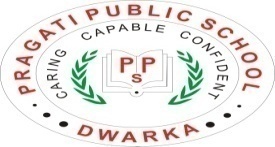 PPS/2018-19/80	                                                     			      		        October 3, 2018To The Parents of students of Class VIIIDear Parents,Greetings! This  is to inform you that the students of Class VIII will be taken for an educational trip to the Gandhi Smriti on Tuesday, 9th October 2018 during school timings.  You are requested to kindly note the following:- a) Children to come in their school uniform along with their Identity card. b) Children to carry their Almanac, dry lunch & water bottle. c) In case you do not want to send your ward for this educational trip then please do not send him/her to the school. Kindly fill in the consent form and send it to the Class teacher positively by Saturday, 06.10.2018.Principal   									Coordinator									 				 PPS/2018-19/81	                                                     			      		        October 8, 2018To The Parents of students of Classes IX and XIDear Parents,Greetings! As there is a PTM on Saturday, 13.10.2018, parents of students of classes IX and XI are requested to verify the data, which has been filled by the school with regard to the  registration of your ward with CBSE in class IX / XI.  The same is available with the class teacher.    The data will be submitted to CBSE only after the details have been verified by both the parents i.e. mother and father.Attendance to the PTM is mandatory and hence you are requested to kindly attend the PTM and verify the data.    Principal   									 									 				 PPS/2018-19/83	                                                     			      		        October 13, 2018To: The parents of students who are participating in Ramleela (Classes III-V)Dear Parents,Greetings of the Day!We are pleased to inform you that your ward has been selected for participating in the Ramleela celebration to be held on Wednesday, 17.10.2018 at DDA Ground, Opp. Hotel Radisson Blu, Sector-13, Dwarka.  You are requested to kindly make a note of the following:Students are requested to report to school at 4:00 pm in their costume.  Costumes will be handed over  to the participants on Tuesday, 16.10.2018.  Students are requested to carry their school uniform (blue uniform) duly labeled along with them as they would be required to change their costume after the function gets over. Venue allotted to the students are:Students will be taken to the venue i.e. DDA ground by the school staff members.The performance will commence at 7:30 pm and is likely to finish at 10:00 pm.After the program the students will be brought back to the school.  Students will be required to change their costume before leaving the school.  Dispersal will be from school from the venues allotted, as above.Parents are requested to carry their White Identity Card along with them, show it to the Teacher Incharge when they come to pick up their ward from the school  after the function.  In case they are unable to come to pick up their ward then they need to send an authority letter, duly signed by them along with their photo ID.Students will be duly accompanied by the school staff, throughout the program until dispersal:  Ms.Maninderjit Kaur Nagi (9953324946), Ms. Vandana Gupta (8851050208), Ms.Krishna (9999832260)  Ms.Isha Bhardwaj (9711999855) and Ms. Aditi Sharma (9650535614). Looking forward to your cooperation in this regard.Parents are cordially invited for this program.  The invitation cards have already been given to your ward. Principal   										 				 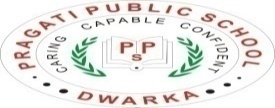 PPS/2018-19/85                      			     		        		           October 29, 2018To: The Parents of students of Class XIGreetings!Dear Parents,This is to inform you that the students of Class XI will have the extra classes w.e.f. Tuesday, 30.10.2018 from 1:45pm to 2:45 pm, as per schedule given below:Please ensure that your ward attends these extra classes regularly.  You are requested to pick up your ward from the school at 2:45 pm.PrincipalSignature of Parents							Date:PPS/2018-19/86                      			     		        		         October 29, 2018To: The Parents of students of Classes Pre-Primary to XIIGreetings!Dear Parents,We have received Circular no. PS/DE/2018/453 dated 23.10.2018 from Directorate of Education regarding collecting data of students and his/her family members, as asked by the Hon’ble Chief Minister of Delhi.  Annexure enclosed herewith.You are requested to fill all the columns and attach copy of documents, as demanded by them.  Please submit the data to the Class Teacher positively by Wednesday, 31.10.2018.RegardsPrincipalVENUEFLOORTEACHER IN-CHARGEGirlsClass I-A  Class I-CGROUND FLOORMs. Maninderjit Kaur Nagi  Ms.Aditi SharmaBoysClass I-BGROUND FLOORMs. Vandana Gupta   Ms. Isha BhardwajCLASSMONDAYTUESDAYWEDNESDAYTHURSDAYFRIDAYXI-AMATHSPHYSICSCHEMISTRYENGLISHC++/PSY./I.P./PAINTINGXI-BMATHSPHYSICSCHEMISTRYENGLISHBIO / PSY./ I.P./ PAINTINGXI-CMATHSB.STUDIESECONOMICSENGLISHACCOUNTANCYXI-DMATHSGEOG./MASS MEDIAECONOMICSENGLISHPSY. / I.P./ PAINTING